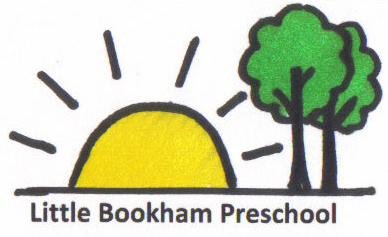                                                      ADMINISTERING MEDICINES POLICYIf a child is on prescribed medication the following procedures will be followed:If possible the child's parents will administer medicine. If not, then medication must be clearly labelled with child's name, dosage, expiry date of medication and any specific instructions.Written permission will be obtained from the parents giving clear instructions about the dosage, administration of the medication and details of when the last dosage was administered. All medications will be kept in a secure place out of the reach of children and in a manner appropriate to the medication prescribed.The administration of medication will be logged in the medication book. The following details will be recorded: the name of the child receiving the medication, date and time when medication is administered, dosage given and name and signature of the individual giving the dose. At the end of the preschool session, parents will be asked to sign and date the medication book confirming their knowledge that medication has been administered to their child.With regard to the administration of life saving medication such as insulin/adrenalin injections or the use of nebulisers, parents will be required to complete a medical action plan describing the circumstances in which to administer emergency treatment. The position will be clarified by reference to the preschool's insurance company.